06/06 RM 03278MS – Excel 2007ATIVIDADE – PÁGINA: 331) Encontre os navios na planilha e ganhe a Batalha Naval.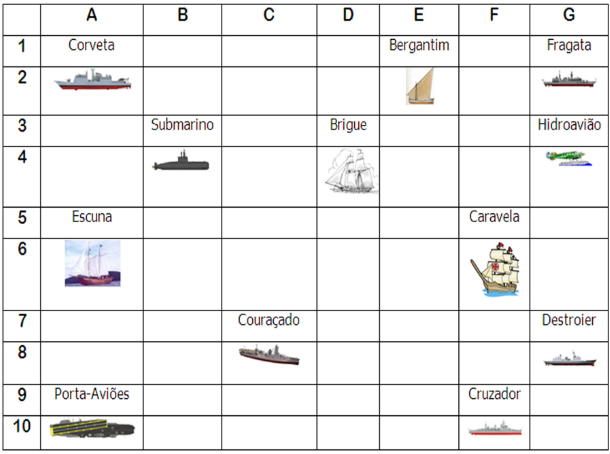 Escreva as células das imagens dos navios:Bergantim: e2                  Brigue:d4                     Caravela:6f Couraçado:c8                  Cruzador: 10f               Corveta:2a  Destroier:8g                     Escuna:  6a                  Fragata:1g  Submarino:4b                  Porta Aviões:10a           Hidroavião: 3gMS – Excel 2007ATIVIDADE – PÁGINA: 342) Faça as seguintes operações matemáticas na planilha do Excel: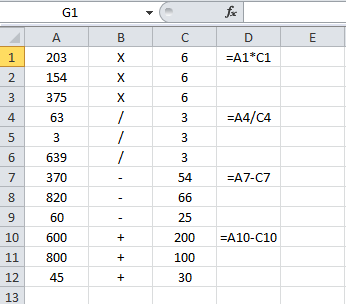 203 X 6 = 1218                        154 x 6 =6027              375 X 6 =1800 63 : 3 =21                             3 : 3 =1                      639 : 3 = 213370 - 54 =321                        820 – 66 = 754            60 - 25 =35600 + 200 =800                      800 + 100 =900           45 + 30 =75 